Аннотация к рабочей программе по Биологии. Живой организм 5-9 классыРабочая программа составлена на основе1.      Федерального закона от 29.12.2012 N 273-ФЗ (ред. от 31.07.2020) "Об образовании в Российской Федерации" (с изм. и доп., вступ. в силу с 01.09.2020)2.      Федерального государственного образовательного стандарта общего образования (утвержден приказом Министерства образования и науки Российской Федерации от «17» декабря 2010 г. №1897), (в ред. Приказов Министерства образования и науки РФ от 29.12.2014 № 1644 и от 31.12.2015 г. № 1577).3.      Примерной основной образовательной программы основного общего образования, одобренной решением федерального учебно-методического объединения по общему образованию (Одобрена решением от 08.04.2015, протокол №1/15 (в редакции протокола № 1/20 от 04.02.2020), с учетом требований федерального государственного образовательного стандарта.Цели и задачи курса.Целью биологического образования в основной школе является формирование у подрастающего поколения представления о ценности здоровья и культуре поведения. Системный, экологический и эволюционный подходы в обучении биологии дополнены сведениями о познавательном, практическом значении разнообразия живых организмов для человека.Основные задачи курса:· усиление внутрипредметной интеграции и обеспечение целостности биологии как общеобразовательной дисциплины реализация межпредметной интеграции биологии с другими естественно-научными дисциплинами;· отражение интеграции биологического и гуманитарного знания, связей биологии с нравственно-этическими и экологическими ценностями общества;· воспитание ценностного отношения к живым организмам, окружающей среде и собственному здоровью;· экологической, гигиенической и генетической грамотности; культуры поведения в природе..Количество часов: 35 (1 час в неделю)Планируемые результаты изучения курса «Биология. Живые организмы».Предметными результатами освоения выпускниками основной школы программы по биологии являются:1. В познавательной (интеллектуальной) сфере:• выделение существенных признаков биологических объектов (отличительных признаков живых организмов; клеток и организмов растений, животных, грибов и бактерий; организма человека; видов, экосистем; биосферы) и процессов (обмен веществ и превращение энергии, питание, дыхание, выделение, транспорт веществ, рост, развитие, размножение, регуляция жизнедеятельности организма; круговорот веществ и превращение энергии в экосистемах);• приведение доказательств (аргументация) родства человека с млекопитающими животными; взаимосвязи человека и окружающей среды; зависимости здоровья человека от состояния окружающей среды; необходимости защиты окружающей среды; соблюдения мер профилактики заболеваний, вызываемых растениями, животными, бактериями, грибами и вирусами, травматизма, стрессов, ВИЧ-инфекции, вредных привычек, нарушения осанки, зрения, слуха, инфекционных и простудных заболеваний;• классификация — определение принадлежности биологических объектов к определенной систематической группе;• объяснение роли биологии в практической деятельности людей; места и роли человека в природе; родства, общности происхождения и эволюции растений и животных (на примере сопоставления отдельных групп); роли различных организмов в жизни человека; значения биологического разнообразия для сохранения биосферы; механизмов наследственности и изменчивости, проявления наследственных заболеваний у человека, видообразования и приспособленности;• различение на таблицах частей и органоидов клетки, органов и систем органов человека; на живых объектах и таблицах органов цветкового растения, органов и систем органов животных, растений разных отделов, животных отдельных типов и классов; наиболее распространенных растений и домашних животных; съедобных и ядовитых грибов; опасных для человека растений и животных;• сравнение биологических объектов и процессов, умение делать выводы и умозаключения на основе сравнения;• выявление изменчивости организмов; приспособлений организмов к среде обитания; типов взаимодействия разных видов в экосистеме; взаимосвязей между особенностями строения клеток, тканей, органов, систем органов и их функциями;• овладение методами биологической науки: наблюдение и описание биологических объектов и процессов; постановка биологических экспериментов и объяснение их результатов.2. В ценностно-ориентационной сфере:• знание основных правил поведения в природе и основ здорового образа жизни;• анализ и оценка последствий деятельности человека в природе, влияния факторов риска на здоровье человека.3. В сфере трудовой деятельности:• знание и соблюдение правил работы в кабинете биологии;• соблюдение правил работы с биологическими приборами и инструментами (препаровальные иглы, скальпели, лупы, микроскопы).4. В сфере физической деятельности:• освоение приемов оказания первой помощи при отравлении ядовитыми грибами, растениями, укусах животных, простудных заболеваниях, ожогах, обморожениях, травмах, спасении утопающего; рациональной организации труда и отдыха, выращивания и размножения культурных растений и домашних животных, ухода за ними; проведения наблюдений за состоянием собственного организма.5. В эстетической сфере: • овладение умением оценивать с эстетической точки зрения объекты живой природы.Метапредметными результатами освоения выпускниками основной школы программы по биологии являются:1) овладение составляющими исследовательской и проектной деятельности, включая умения видеть проблему, ставить вопросы, выдвигать гипотезы, давать определения понятиям, классифицировать, наблюдать, проводить эксперименты, делать выводы и заключения, структурировать материал, объяснять, доказывать, защищать свои идеи;2) умение работать с разными источниками биологической информации: находить биологическую информацию в различных источниках (тексте учебника, научно-популярной литературе, биологических словарях и справочниках), анализировать и оценивать информацию, преобразовывать информацию из одной формы в другую;3) способность выбирать целевые и смысловые установки в своих действиях и поступках по отношению к живой природе, здоровью своему и окружающих;4) умение адекватно использовать речевые средства для дискуссии и аргументации своей позиции, сравнивать разные точки зрения, аргументировать свою точку зрения, отстаивать свою позицию.Личностные результаты:1) знание основных принципов и правил отношения к живой природе, основ здорового образа жизни и здоровье-сберегающих технологий;2) реализация установок здорового образа жизни;3) сформированность познавательных интересов и мотивов, направленных на изучение живой природы; интеллектуальных умений (доказывать, строить рассуждения, анализировать, сравнивать, делать выводы и др.); эстетического отношения к живым объектам.Аннотация к рабочей программе по биологии 6 классРабочая программа составлена на основе1. Федерального государственного образовательного стандарта основного общего образования, утвержденного приказом Министерства образования и науки РФ от 17 декабря 2010 года № 1897(ред. от 29.12.2014);2. Примерной программы по учебным предметам по биологии М.: Просвещение, 2011;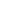 3. Примерной программы по биологии для 5- 6 классов.Сборник рабочих программ. 5-11 классы. Пособие для учителей общеобразовательных учреждений. Составители: И.Н. Пономарева, В.С. Кучменко, О.А. Корнилова.4. Требований примерной образовательной программы образовательного учреждения.Цели и задачи курса.В рабочей программе нашли отражение цели: развивать у школьников в процессе биологического образования понимание величайшей ценности жизни, ценности биологического разнообразия.Задачи изучения биологии на ступени основного общего образования, изложенные в пояснительной записке к Примерной программе по биологии. В ней также заложены возможности предусмотренного стандартом формирования у обучающихся общеучебных умений и навыков, универсальных способов деятельности и ключевых компетенций.Количество учебных часов: в год – 35 часов (1 часа в неделю, всего 35 часов)ТРЕБОВАНИЯ К УРОВНЮ ПОДГОТОВКИ
В результате изучения биологии ученик должензнать/пониматьпризнаки биологических объектов: растений, грибов и бактерий;сущность биологических процессов: обмена веществ и превращение энергии. питания, дыхания, выделение,транспорта веществ, роста, развития, размножения растений, грибов, бактерий.уметьнаблюдать влияние факторов среды на живые организмы;объяснять роль биологии в практической деятельности людей и самого ученика; общность происхождения и эволюцию растений (на примере сопоставления отдельных групп); роль различных организмов бактерий, грибов, растений в жизни человека и собственной деятельности; взаимосвязи организмов и окружающей среды; биологического разнообразия и сохранении биосферы; действие лимитирующих факторов на состояние флоры Свердловской области; актуальность проблемы сохранения биологического разнообразия популяций, видов, сообществ в мире, России, Свердловской области;изучать биологические объекты и процессы описывать и объяснять результаты опытов; наблюдать за ростом и развитием растений, сезонными изменениями в природе растений; рассматривать на готовых микропрепаратах и описывать биологические объекты;распознавать и описывать на таблицах основные части и органоиды клетки, органы и системы живых объектах органы цветкового растения, растения разных отделов; наиболее распространенные виды растений своей местности, культурные растения, съедобные и ядовитые грибы, опасные для человека растениях;приводить примеры редких и охраняемых растений, грибов, лишайников;сравнивать биологические объекты: клетки, ткани, органы и системы органов, организмы, представителей отдельных систематических групп растений, бактерий, грибов; растения различных отделов, экологические группы лишайников и делать выводы на основе этого сравнения;определять принадлежность биологических объектов к определенной систематической группе (классификация);давать характеристику растениям различных систематических групп;анализировать и оценивать воздействие факторов окружающей среды на растения;оформлять результаты экскурсий с помощью информационных технологий;формулировать выводы на основе собранного материала;прогнозировать последствия воздействия антропогенных факторов на биологическое разнообразие и ландшафты Свердловской области;применять знания для обоснования мер охраны видов и природных сообществ;проводить самостоятельный поиск биологической информации находить в тексте учебника отличительные признаки основных систематических групп; в биологических словарях и справочниках значение биологических терминов; в различных источниках необходимую информацию о живых организмах, в том числе с использованием информационных технологий;Использовать знания и умения в практической и повседневной жизни длясоблюдения мер профилактике заболеваний, вызываемых растениями, бактериями, грибами; травматизма, правил поведения в среде;оказание первой помощи при отравлении ядовитыми грибами, растениями;выращивания и размножения культурных растений, ухода за ними.Аннотация к рабочей программе по биологии 7 классРабочая программа составлена на основе1. Федерального государственного образовательного стандарта основного общего образования, утвержденного приказом Министерства образования и науки РФ от 17 декабря 2010 года № 1897(ред. от 29.12.2014);2. Примерной программы по учебным предметам по биологии М.: Просвещение, 2011;3. Примерной программы по биологии для 5- 6 классов.Сборник рабочих программ. 5-11 классы. Пособие для учителей общеобразовательных учреждений. Составители: И.Н. Пономарева, В.С. Кучменко, О.А. Корнилова.4. Требований примерной образовательной программы образовательного учреждения.Цели и задачи курса.Изучение биологии направлено на достижение следующей цели - развивать у школьников в процессе биологического образования, понимание величайших ценности биологического разнообразия.Основные задачи:освоение знаний о строении, жизнедеятельности и средообразующей роли живых организмов; о роли биологической науки в практической деятельности людей;овладеть умениями учебной компетентности учащимися: применять биологические знания для объяснения процессов и явлений живой природы;овладеть умениями познавательной компетентности учащихся: находить в предложенных формулировках терминов ключевые слова и видовые характеристики; сравнивать биологические объекты по предложенным критериям; характеризовать по предложенному плану биологические объекты; владеть приемами сопоставления биологических объектов; проводить фенологические наблюдения за жизнью живых организмов; анализировать содержание рисунков, таблиц, схем; проводить наблюдения за биологическими объектами;овладеть умениями информационной компетентности учащихся: отбирать необходимую информацию из различных источников: текста учебника, биологических словарей, справочников, энциклопедий, компьютерных презентаций, ИНТЕРНЕТ для выполнения учебных заданий; извлекать необходимую информацию на основе сопоставительного анализа рисунков, натуральных биологических объектов; использовать предметный указатель энциклопедий и справочников для нахождения информации;развитие познавательных мотивов, направленных на получение нового знания о живой природе; познавательных качеств личности, связанных с усвоением основ научных знаний, формирование интеллектуальных умений и творческих способностей в процессе проведения наблюдений за живыми организмами;воспитание познавательного ценностного отношения к природе, культуры поведения в природе;· использовать приобретенные знания и умения повседневной жизни для ухода за домашними животными, оценки последствий своей деятельности по отношению к природной среде, профилактики заболеваний, вызываемых животными.Требования в уровню подготовки
В результате изучения биологии ученик должен
Знать/пониматьпризнаки биологических объектов: живых организмов; клеток и организмов животных;сущность биологических процессов: питания, дыхания, выделение, транспорта веществ, роста, развития, и размножения.Уметьнаблюдать влияние факторов среды на живые организмы;объяснять роль биологии в практической деятельности людей и самого ученика; родство, общность происхождения и эволюцию животных (на примере сопоставления отдельных групп); взаимосвязи организмов и окружающей среды; необходимость защиты окружающей среды; родство человека с млекопитающими, актуальность проблемы сохранения биологического разнообразия популяций, видов, сообществ в мире, России;изучать биологические объекты и процессы: наблюдать за ростом и развитием животных, поведение животных, сезонными изменениями ; рассматривать на готовых микропрепаратах и описывать биологические объекты;распознавать и описывать на таблицах основные части и органоиды клетки, органы и системы органов животных; животных отдельных типов и классов; наиболее распространенные виды животных своей местности, домашних животных, опасные для человека животных;приводить примеры редких и охраняемых животных;выявлять изменчивость организмов, приспособления организмов к среде обитания;сравнивать биологические объекты: представителей отдельных систематических групп животных , делать выводы на основе этого сравнения;определять принадлежность биологических объектов к определенной систематической группе (классификация);давать характеристику животных различных систематических групп;анализировать и оценивать воздействие факторов окружающей среды на животных;оформлять результаты экскурсий с помощью информационных технологий;формулировать выводы на основе собранного материала;прогнозировать последствия воздействия антропогенных факторов на биологическое разнообразие и ландшафты Свердловской области;применять знания для обоснования мер охраны видов и природных сообществ;проводить самостоятельный поиск биологической информации находить в тексте учебника отличительные признаки основных систематических групп; в биологических словарях и справочниках значение биологических терминов; в различных источниках необходимую информацию о живых организмах, в том числе с использованием информационных технологий;Использовать знания и умения в практической и повседневной жизни длясоблюдения мер профилактике заболеваний, вызываемых животными, правил поведения в среде;оказание первой помощи при укусах животных;выращивания и размножения домашних животных, ухода за ними.Аннотация к рабочей программе по Биологии. Живой организм 8 классРабочая программа составлена на основе1. Федерального государственного образовательного стандарта основного общего образования, утвержденного приказом Министерства образования и науки РФ от 17 декабря 2010 года № 1897(ред. от 29.12.2014);2. Примерной программы по учебным предметам по биологии М.: Просвещение, 2011;3. Примерной программы по биологии для 5- 6 классов.Сборник рабочих программ. 5-11 классы. Пособие для учителей общеобразовательных учреждений. Составители: И.Н. Пономарева, В.С. Кучменко, О.А. Корнилова.4. Требований примерной образовательной программы образовательного учреждения.Цели и задачи курса.В рабочей программе нашли отражение цели: развивать у школьников в процессе биологического образования понимание величайшей ценности жизни, ценности биологического разнообразия.Изучение биологии направлено на достижения следующих задач:освоение знаний о строении, жизнедеятельности и человека как биосоциальном существе; о роли биологической науки в практической деятельности людей;овладеть умениями учебной компетентности учащимися: жизнедеятельности собственного организма, использовать информацию о современных достижениях в области биологии, о факторах здоровья и риска;овладеть умениями познавательной компетентности учащихся: находить основные биологические понятия курса биологии; характеризовать по предложенному плану биологические объекты; владеть приемами сопоставления биологических объектов; анализировать содержание рисунков, таблиц, схем; проводить наблюдения за состоянием собственного организма, биологические эксперименты;овладеть умениями информационной компетентности учащихся: отбирать необходимую информацию из различных источников: текста учебника, биологических словарей, справочников, энциклопедий, компьютерных презентаций, ИНТЕРНЕТ для выполнения учебных заданий; извлекать необходимую информацию на основе сопоставительного анализа рисунков, натуральных биологических объектов; использовать предметный указатель энциклопедий и справочников для нахождения информации;развитие познавательных мотивов, направленных на получение нового знания о живой природе; познавательных качеств личности, связанных с усвоением основ научных знаний, биологических экспериментов и работы с различными источниками информации;воспитание познавательного ценностного отношения к собственному здоровью и здоровью других людей, культуры поведения в природе;использовать приобретенные знания и умения повседневной жизни для заботы о своем здоровье, оказание первой помощи себе и окружающим; оценки норм здорового образа жизни, профилактики заболеваний, травматизма и стрессов, вредных привычек, ВИЧ-инфекции.ТРЕБОВАНИЯ К УРОВНЮ ПОДГОТОВКИ
В результате изучения биологии ученик должен
Знать/пониматьпризнаки биологических объектов: живых организмов;сущность биологических процессов: обмена веществ и превращение энергии. питания, дыхания, выделение, транспорта веществ, роста, развития, размножения, регуляция жизнедеятельности организма, раздражимость;Особенности организма человека,е го строение, жизнедеятельности, высшей нервной деятельности и поведения;Уметьобъяснять роль биологии в практической деятельности людей и самого ученика; родство человека с млекопитающими, с животными, место и роль человека в природе; взаимосвязи человека и окружающей среды; зависимость собственного здоровья от окружающей среды; проявления иммунитета у человека; роль гормонов и витаминов в организме;изучать биологические объекты и процессы: рассматривать на готовых микропрепаратах и описывать биологические объекты;распознавать и описывать на таблицах основные части и органоиды клетки, органы и системы человека; ядовитые грибы, опасные для человека;сравнивать биологические объекты: клетки, ткани, органы и системы органов и делать выводы на основе этого сравнения;анализировать и оценивать факторов риска на здоровье; влияние собственных поступков на живые организмы;проводить самостоятельный поиск биологической информации находить в тексте учебника отличительные признаки; в биологических словарях и справочниках значение биологических терминов; в различных источниках необходимую информацию о живых организмах, в том числе с использованием информационных технологий;Использовать знания и умения в практической и повседневной жизни длясоблюдения мер профилактике заболеваний, вызываемых растениями, животными, бактериями, грибами и вирусами; травматизма, стрессов, ВИЧ-инфекции, вредных привычек (курение, алкоголизм, наркомания); нарушение осанки ,зрения, слуха, инфекционных и простудных заболеваний;оказание первой помощи при отравлении ядовитыми грибами, растениями, укусах животных, при простудных заболеваниях, ожогах, обморожениях, травмах, спасении утопающего;проведение наблюдений за состоянием собственного организма.